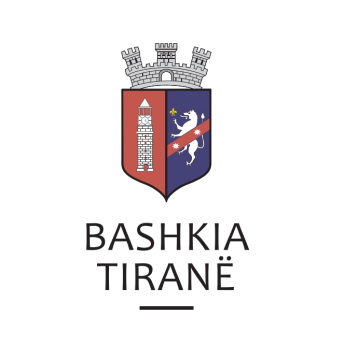      R  E  P U  B  L  I  K  A    E   S  H  Q  I  P  Ë  R  I  S  Ë
  BASHKIA TIRANË
DREJTORIA E PËRGJITHSHME PËR MARRËDHËNIET ME PUBLIKUN DHE JASHTË
DREJTORIA E KOMUNIKIMIT ME QYTETARËTLënda: Kërkesë për shpallje nga Gjykata e Rrethit Gjyqësor Lushnjë për z. Aleksandër Dashi, z/znj. Ani Dashi dhe znj. Vasilika Dashi. Pranë Bashkisë së Tiranës ka ardhur kërkesa për shpallje nga Gjykata Rrethit Gjyqësor Lushnjë, me nr. 375 (255)  regjistri themeltar, datë 29.10.2019, protokolluar në institucionin tonë me nr. 41491 prot., datë 01.11.2019.Ju sqarojmë se kjo gjykatë dërgon për shpallje njoftimin për gjykimin të çështjes civile me palë:Paditës:                 Migen KushiObjekt:                  Pjestim pasurieTë paditur:           Aleksandër Dashi etj Drejtoria e Komunikimit me Qytetarët ka bërë të mundur afishimin e shpalljes z. Aleksandër Dashi, z/znj. Ani Dashi dhe znj. Vasilika Dashi, në tabelën e shpalljeve të Sektorit të Informimit dhe Shërbimeve për Qytetarët pranë Bashkisë Tiranë.     R  E  P U  B  L  I  K  A    E   S  H  Q  I  P  Ë  R  I  S  Ë
  BASHKIA TIRANË
DREJTORIA E PËRGJITHSHME PËR MARRËDHËNIET ME PUBLIKUN DHE JASHTË
DREJTORIA E KOMUNIKIMIT ME QYTETARËTLënda: Kërkesë për shpallje nga Gjykata e Apelit Durrës për z. Dritan Gina. Pranë Bashkisë së Tiranës ka ardhur kërkesa për shpallje nga Gjykata e Apelit Durrës, me nr. 1049 sistemi (A.M), datë 29.10.2019, protokolluar në institucionin tonë me nr. 41551 prot., datë 01.11.2019.Ju sqarojmë se kjo gjykatë dërgon për shpallje njoftimin për gjykimin të çështjes penale me palë:Kërkuese:                 Dritan GinaObjekt:                  Kundërshtimin e vendimit të mosfillimi të procedimit penalPalë të interesuara:           Prokuroria e Rrethit Gjyqësor Elbasan, përfaqësuar nga prokurori në Apel Moisi Duda Drejtoria e Komunikimit me Qytetarët ka bërë të mundur afishimin e shpalljes për z. Dritan Gina, në tabelën e shpalljeve të Sektorit të Informimit dhe Shërbimeve për Qytetarët pranë Bashkisë Tiranë.     R  E  P U  B  L  I  K  A    E   S  H  Q  I  P  Ë  R  I  S  Ë
  BASHKIA TIRANË
DREJTORIA E PËRGJITHSHME PËR MARRËDHËNIET ME PUBLIKUN DHE JASHTË
DREJTORIA E KOMUNIKIMIT ME QYTETARËTLënda: Kërkesë për shpallje nga Gjykata e Apelit Durrës për z. Delil Guri. Pranë Bashkisë së Tiranës ka ardhur kërkesa për shpallje nga Gjykata e Apelit Durrës, me nr. 421 sistemi (A.V), datë 29.10.2019, protokolluar në institucionin tonë me nr. 41552 prot., datë 01.11.2019.Ju sqarojmë se kjo gjykatë dërgon për shpallje njoftimin për gjykimin të çështjes penale me palë:Kërkuese:                 Prokuroria e Rrethit Gjyqësor DurrësPandehur:                  Lulzim ÇiflikuAkuzuar:          Për kryerjen e veprës penale të “Mashtrimit”, parashikuar nga neni 143/2 të Kodit penal (i ndryshuar me ligjin nr. 36/2017)Drejtoria e Komunikimit me Qytetarët ka bërë të mundur afishimin e shpalljes për z. Delil Guri, në tabelën e shpalljeve të Sektorit të Informimit dhe Shërbimeve për Qytetarët pranë Bashkisë Tiranë.     R  E  P U  B  L  I  K  A    E   S  H  Q  I  P  Ë  R  I  S  Ë
  BASHKIA TIRANË
DREJTORIA E PËRGJITHSHME PËR MARRËDHËNIET ME PUBLIKUN DHE JASHTË
DREJTORIA E KOMUNIKIMIT ME QYTETARËTLënda: Kërkesë për shpallje nga Gjykata e Apelit Durrës për z. Roland Rexho (Rexha). Pranë Bashkisë së Tiranës ka ardhur kërkesa për shpallje nga Gjykata e Apelit Durrës, me nr. 730 sistemi (T.H), datë 29.10.2019, protokolluar në institucionin tonë me nr. 41550 prot., datë 01.11.2019.Ju sqarojmë se kjo gjykatë dërgon për shpallje njoftimin për gjykimin të çështjes penale me palë:Kërkuese:       Prokuroria pranë Gjykatës së Rrethit Gjyqësor DurrësPandehur:      Roland Rexha, Fatjon VogliViktima:         Ahmet DogjaniObjekti:          Kërkesë për pushimin e hetimeve të procedimit penal nr. 2879/2018Drejtoria e Komunikimit me Qytetarët ka bërë të mundur afishimin e shpalljes për z. Roland Rexho (Rexha), në tabelën e shpalljeve të Sektorit të Informimit dhe Shërbimeve për Qytetarët pranë Bashkisë Tiranë.     R  E  P U  B  L  I  K  A    E   S  H  Q  I  P  Ë  R  I  S  Ë
  BASHKIA TIRANË
DREJTORIA E PËRGJITHSHME PËR MARRËDHËNIET ME PUBLIKUN DHE JASHTË
DREJTORIA E KOMUNIKIMIT ME QYTETARËTLënda: Kërkesë për shpallje nga Gjykata e Rrethi Gjyqësor Durrës për z. Hajri Malaj. Pranë Bashkisë së Tiranës ka ardhur kërkesa për shpallje nga Gjykata e Rrethit Gjyqësor Durrës, me nr. 928 regjistri, datë (s’ka), protokolluar në institucionin tonë me nr. 41549 prot., datë 01.11.2019.Ju sqarojmë se kjo gjykatë dërgon për shpallje njoftimin për gjykimin të çështjes penale me palë:Kërkuese:       Prokuroria pranë Gjykatës së Shkallës së Parë DurrësViktima:         Neni 331 i Kodit Procedures PenaleObjekti:       Pushimin e procedimit penal nr. 1595, viti 2018, për kryerjen e veprës penale të “Vjedhjes” të parashikuar nga neni 134/1 të Kodit Penal.Drejtoria e Komunikimit me Qytetarët ka bërë të mundur afishimin e shpalljes z. Hajri Malaj, në tabelën e shpalljeve të Sektorit të Informimit dhe Shërbimeve për Qytetarët pranë Bashkisë Tiranë.